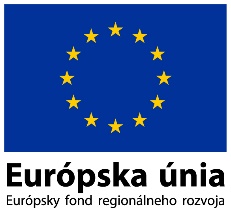 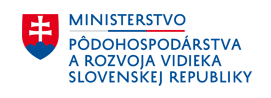 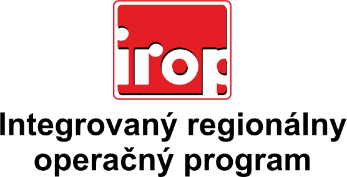 Zoznam odborných hodnotiteľovZoznam odborných hodnotiteľovKód výzvyMená odborných hodnotiteľovIROP-PO5-SC511-2017-237. hodnotiace koloMgr. Richard HeinrichIROP-PO5-SC511-2017-237. hodnotiace koloMgr. Marcela Fazekašová